Week 1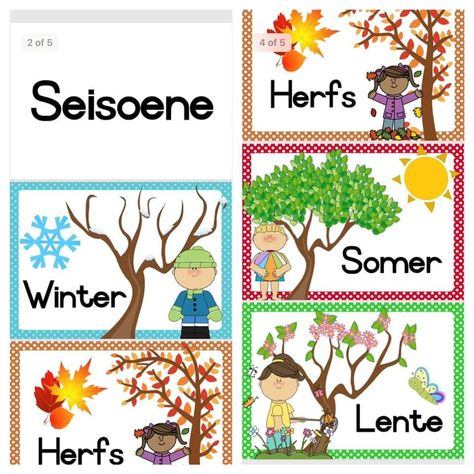 Teken jou gunstelinge seisoen:Week 2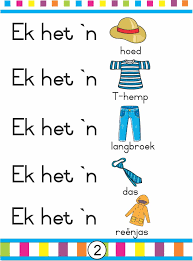 Teken ‘n mens wat in winter klere is.Week 3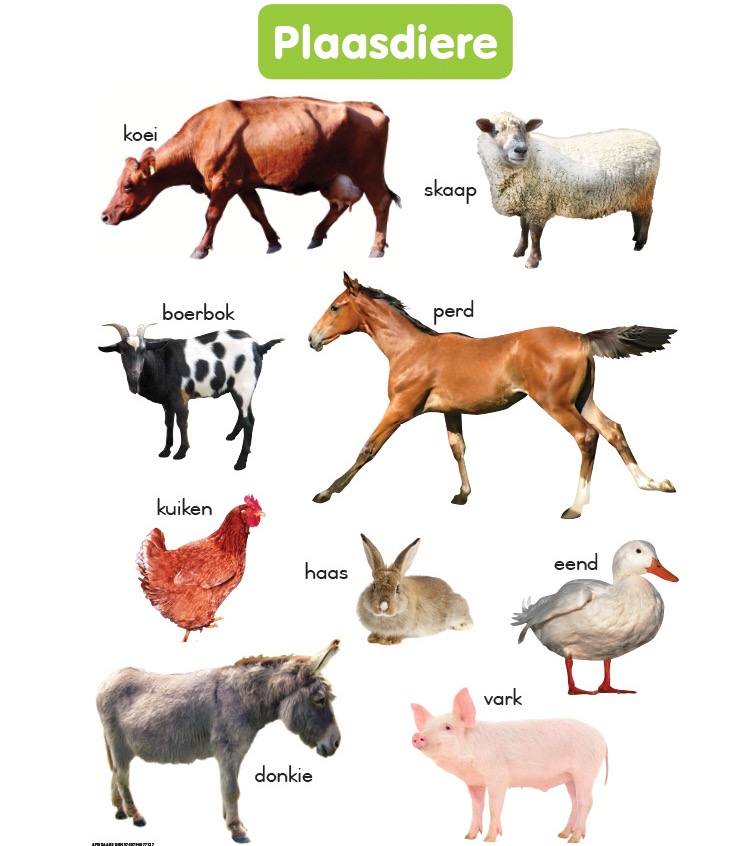 Watter dier is pienk? _____________Watter dier kan vlieg? ______________Watter dier le eiers? _____________Watter dier gee ons wol? ____________Week 4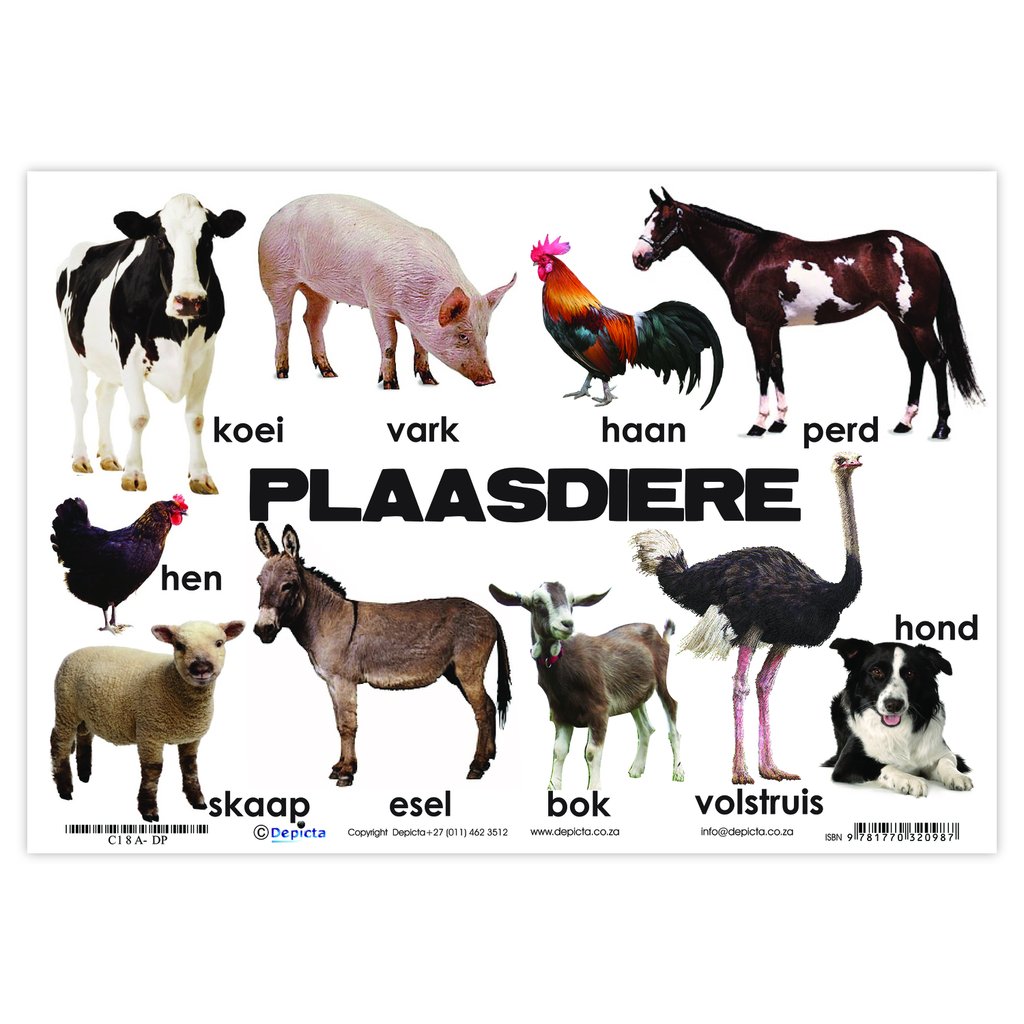 Watter dier kan ons ry? __________Watter dier gee ons melk? ____________Watter dier kan ons eet? ____________Watter dier kyk na die skaap? ___________Watter dier het horings? ____________Week 5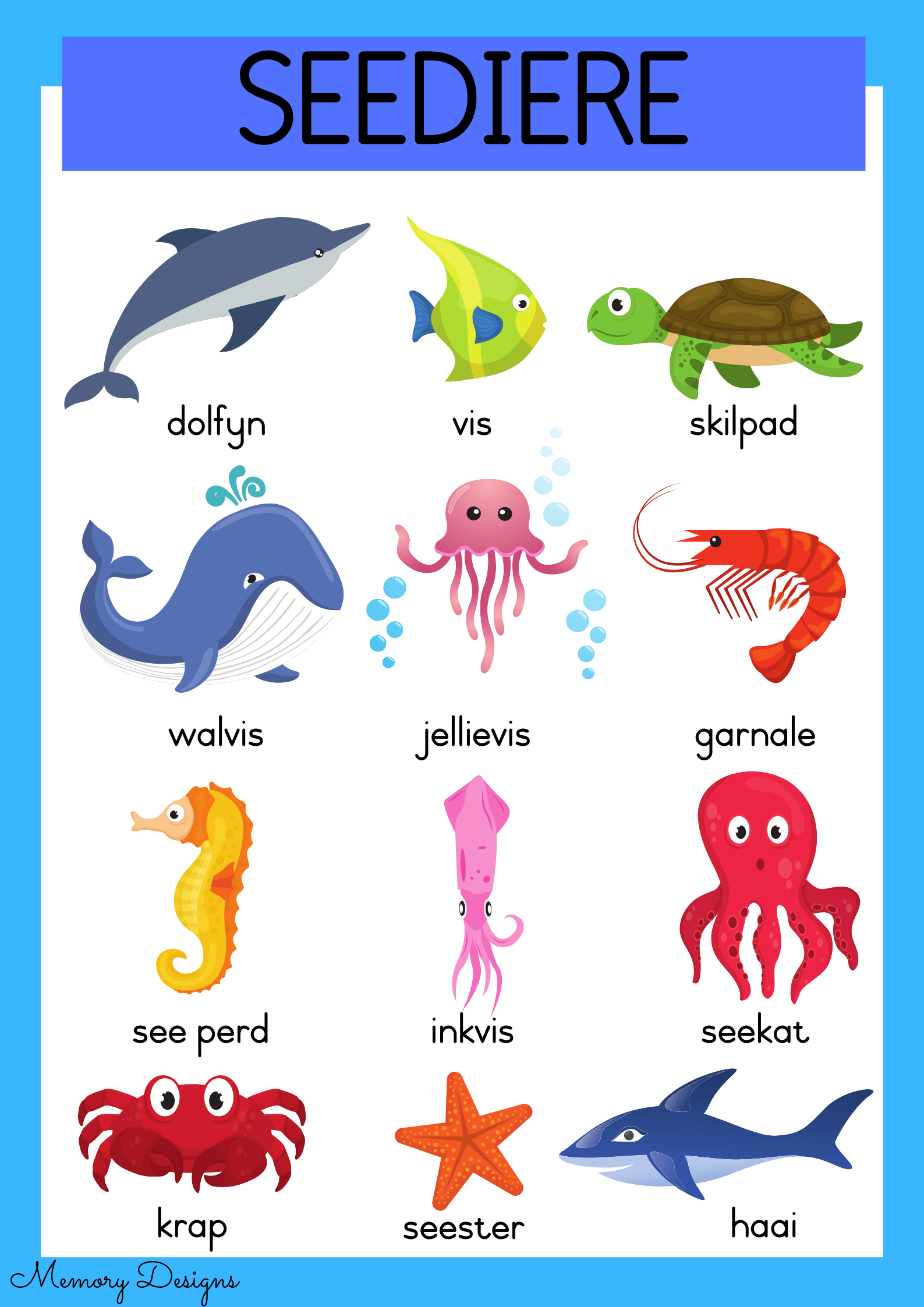 Teken hierdie diere in die see. Draw these animals in the sea